作 者 推 荐布伦达·贾诺维茨（Brenda Janowitz）作者简介：布伦达·亚诺维茨(Brenda Janowitz)是五部小说的作者，包括《晚宴》和《幸福生活的秘诀》。她是PopSugar的图书通讯员。布伦达的作品也出现在《纽约时报》、《今日美国》、《华盛顿邮报》、《沙龙》、《红皮书》和《纽约邮报》。她住在纽约。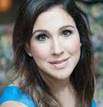 中文书名：《丽兹·泰勒的戒指》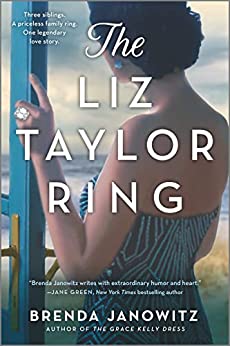 英文书名：THE LIZ TAYLOR RING作    者：Brenda Janowitz出 版 社：Graydon House代理公司：Helm/ANA/Conor页    数：397页出版时间：2022年2月代理地区：中国大陆、台湾审读资料：电子稿类    型：大众文学内容简介：1978年，丽兹·摩根和里奇·施耐德在长岛明亮的海滩和迷人的游艇上开始了旋风般的浪漫。多年来，他们的关系有起有伏，包括9个月的中断，最后以一枚惊人的11克拉的戒指结束，这枚戒指看起来就像理查德·伯顿在他们自己分居后赠送给丽兹·泰勒的钻石。就像这对著名的夫妇一样，尽管在施奈德夫妇的婚姻中会有很多戏剧性的发展，但这枚戒指将作为他们爱情的象征存在......直到它不复存在。几十年后，当丢失的戒指意外地重新出现时，施耐德夫妇的三个孩子多年来第一次聚集在一个屋檐下。他们都渴望得到这个父母传承的戒指，最终他们同意一起决定戒指的命运。但这个看似简单的任务很快就暴露了这对兄弟姐妹无法忽视的旧伤和心痛。当这枚戒指揭示了一个足以挑战他们父母史诗般的爱情故事的秘密，他们要决定是继续作为一个家庭生活下去，还是让这枚戒指彻底摧毁他们的家庭。媒体评价：“以卓越的幽默与心灵写作。”——简·格林，《纽约时报》畅销作者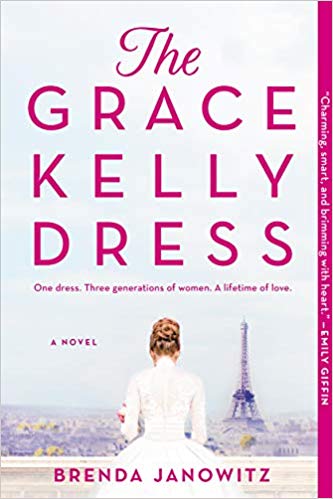 中文书名：《凯莉的礼服》英文书名：THE GRACE KELLY DRESS作    者：Brenda Janowitz出 版 社：Graydon House; Original代理公司：Helm/ANA/Conor页    数：384页出版时间：2020年3月代理地区：中国大陆、台湾审读资料：电子稿类    型：大众文学内容简介：在格蕾丝·凯利的皇室婚礼两年后，她的标志性礼服仍然在巴黎风靡一时，而一件复制品以及它所携带的秘密，将激励三代女性的生活和爱情。1958年，巴黎:罗斯是一家时尚工作室的女裁缝，她被委托为一位富有的准新娘缝制一件酷似格蕾丝·凯利的礼服。但是，当她发现自己爱上了新娘英俊的哥哥时，她丧失了励志，罗斯必须做出选择，这可能会让她所有的努力都面临风险:爱情、安全，当然还有婚纱。60年后，拥有儿时绰号“洛奇”的科技公司首席执行官瑞秋继承了这条裙子，参加她即将在纽约举行的婚礼。但只有一个问题:洛奇不想穿它。这是20世纪50年代的传家宝，但这条裙子不是她的风格。洛奇知道这一坦白会伤透她母亲琼的心。但她不知道的是琼为什么坚持要穿这条裙子----或许是母亲曾因此心碎，因为当时她自己也准备穿这条裙子。这三个女人的生活以令人惊讶的方式融合在一起，这条裙子的历史与长期埋在心底的家庭悲痛发生了冲突。在洛奇的婚礼之前，他们必须面对过去，然后才能拥抱美好的未来。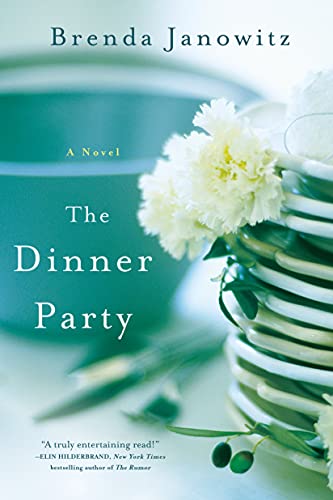 中文书名：《晚宴》英文书名：THE DINNER PARTY作    者：Brenda Janowitz出 版 社： Little, Brown and Company代理公司：Helm/ANA/Conor页    数：256页出版时间：2017年5月代理地区：中国大陆、台湾审读资料：电子稿类    型：大众文学内容简介：在《晚宴》中，遗忘已久的记忆浮出水面。旧怨终成灰。西尔维娅·戈尔德必须学会放手。这个家宴不是普通的家宴。今天晚上和其他的晚上不一样。今晚，格林威治的戈尔德家族将与纽约的罗斯柴尔德家族相遇。罗斯柴尔德家族是传奇人物。他们控制着银行，在纳帕拥有葡萄园，在非洲拥有钻石矿，甚至在中西部的某个地方有一个有机农场----用于种植这个国家最受欢迎的长叶生菜。现在，西尔维娅·戈尔德的女儿正在这个家族中的成员约会。当西尔维娅发现她三个孩子中最小的一个要带她的新男友去参加家宴时，她欣喜若狂。当她发现他的父母也要来的时候，她几乎晕了过去。她满脑子想的都是给人留下好印象。嗯,差不多。她还得考虑她的另一个女儿，莎拉，她将和她那上不得台面男友以及他过于戏剧化的意大利母亲一起来。但好戏不会就此结束。因为尽管有美食和美酒，尽管有新亚麻布和鲜花，节日还是和家人有关。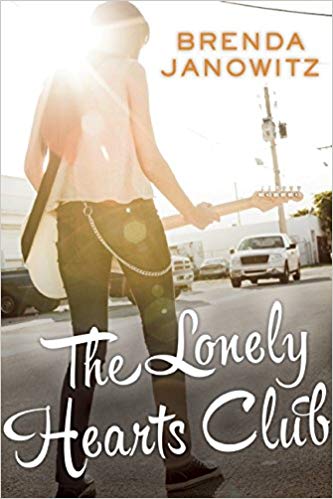 中文书名：《孤独之心俱乐部》英文书名：THE LONELY HEARTS CLUB作    者：Brenda Janowitz出 版 社：Polis Books代理公司：Helm/ANA/Conor页    数：336页出版时间：2015年3月代理地区：中国大陆、台湾审读资料：电子稿类    型：大众文学内容简介：乔·沃德曼生活在她自己的音乐中----白天工作，晚上在纽约市中心的俱乐部追求她的音乐事业。因此，当乔被解雇，她的男友和她分手时，乔并没有生气----她只是想愤怒。乔掸去电脑上的灰尘，写了一篇博客，把她内心对爱情的吐槽发泄了出来。但当她点击“发表”时，她不小心向她的前乐队“孤独之心俱乐部”的所有人发送了一封群发邮件，向所有人宣布她被无情地抛弃了。令她惊讶的是，支持她的电子邮件开始源源不断地涌来----其中许多是来自完全陌生的人。显然，她的反爱言论引起了共鸣。乔在孤独的心俱乐部博客坐拥海量粉丝，成为反爱的标志。现在，作为孤独之心的海报女郎，乔又开始写音乐了。她遇到了一个问题:开发她网站的网络程序员简直太棒了。乔从来都不擅长压抑自己的任何东西，但如果这段萌芽中的恋情被曝光，她将被揭露为乔装反爱情的骗子，并有可能失去那些在她的音乐中找到共鸣的粉丝。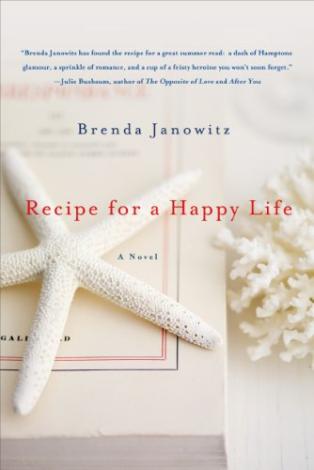 中文书名：《幸福生活的秘诀》英文书名：RECIPE FOR A HAPPY LIFE作    者：Brenda Janowitz出 版 社：St. Martin's Griffin代理公司：Helm/ANA/Conor页    数：336页出版时间：2013年7月代理地区：中国大陆、台湾审读资料：电子稿类    型：大众文学内容简介：幸福生活的秘诀不止一种。汉娜·古德曼不像大多数上东区的孩子一样长大。她的母亲格雷(Gray)是一名屡获殊荣的摄影记者，很少有时间照顾孩子，当她不飞出去跟进最新的独家新闻时，她就在切尔西酒店(Hotel Chelsea)扎营。汉娜扮演的最接近传统女家长的角色是她的祖母——一位迷人的寡妇，六次在汉普顿拥有庞大的庄园。但格雷决心让她的女儿抵制信托基金的诱惑，在这个世界上走自己的路。汉娜就是这样做的——在纽约成为一名成功的律师，和一位英俊的音乐家约会。汉娜拥有一切，至少看起来是这样，直到6月的一个炎热的日子，她精心构建的生活碎片破碎。当她把这一切都抛到一边，并在祖母的庄园里寻求安慰时，她发现，与幸福有关的地方，你不必坚持节食。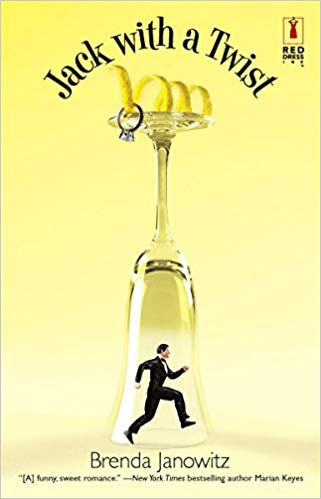 中文书名：《扭动的杰克》英文书名：JACK WITH A TWIST作    者：Brenda Janowitz出 版 社： Red Dress Ink代理公司：Helm/ANA/Conor页    数：384页出版时间：2008年6月代理地区：中国大陆、台湾审读资料：电子稿类    型：大众文学内容简介：策划一场婚礼可能是一种痛苦的经历。对每个新娘来说，婚前有点焦虑是正常的，曼哈顿的律师布鲁克·米勒(Brooke Miller)并不担心。她得到了世界上最伟大男人的爱的支持，所以计划她的婚礼应该是小菜一碟。但那是昨天的事了。今天，布鲁克接了她的第一个大案子而且刚刚发现对方律师正是她的未婚夫杰克。但是没关系。这两位专业人士可不会让小小的法庭辩论把他们的案情摘要弄成一堆。对吧?错了!现在杰克使出了法律上所有的肮脏伎俩，布鲁克开始怀疑他可能不是她想象中的那个人。和未婚夫吵架?布鲁克意识到，她必须在自己的生活和真正的生活之间做出选择。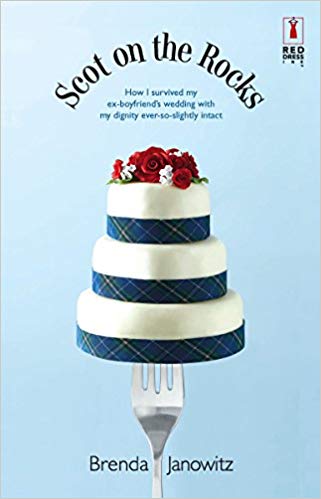 中文书名：《石头上的苏格兰威士忌》英文书名：SCOT ON THE ROCKS作    者：Brenda Janowitz出 版 社： Red Dress Ink代理公司：Helm/ANA/Conor页    数：304页出版时间：2007年3月代理地区：中国大陆、台湾审读资料：电子稿类    型：大众文学内容简介：当她的前男友特里普和好莱坞最新女神订婚时，曼哈顿的律师布鲁克·米勒计划参加婚礼。谁说现代女孩不能和前任做朋友?此外，布鲁克有她性感的苏格兰未婚夫道格拉斯。好吧，也许他不完全是她的未婚夫，但他们一起住在他的公寓里，所以她随时都会被求婚，对吧?错了。在婚礼前几天，一场争吵让她失去了男友(更不用说准老公)，布鲁克面临着独自参加前男友的婚礼的终极羞辱。布鲁克不顾一切地想要找到一个人来填补道格拉斯的空缺，于是她想出了一个令人震惊的计划来在婚礼上保持颜面。赢得她梦想中的男人，而这一切都无损于她的尊严。感谢您的阅读！请将反馈信息发至：版权负责人Email：Rights@nurnberg.com.cn安德鲁·纳伯格联合国际有限公司北京代表处北京市海淀区中关村大街甲59号中国人民大学文化大厦1705室, 邮编：100872电话：010-82504106, 传真：010-82504200公司网址：http://www.nurnberg.com.cn书目下载：http://www.nurnberg.com.cn/booklist_zh/list.aspx书讯浏览：http://www.nurnberg.com.cn/book/book.aspx视频推荐：http://www.nurnberg.com.cn/video/video.aspx豆瓣小站：http://site.douban.com/110577/新浪微博：安德鲁纳伯格公司的微博_微博 (weibo.com)微信订阅号：ANABJ2002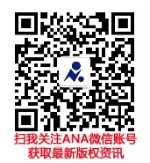 